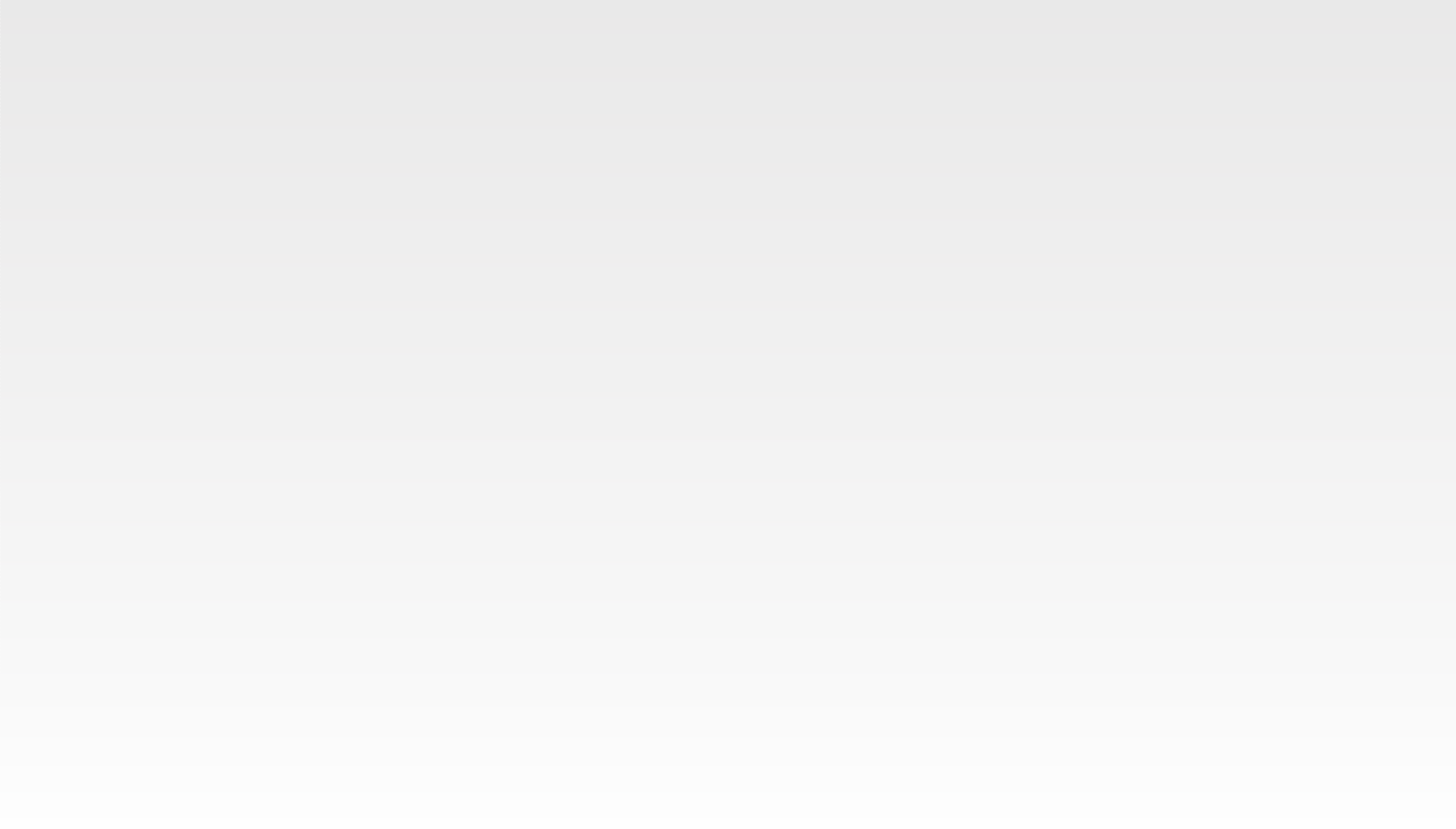 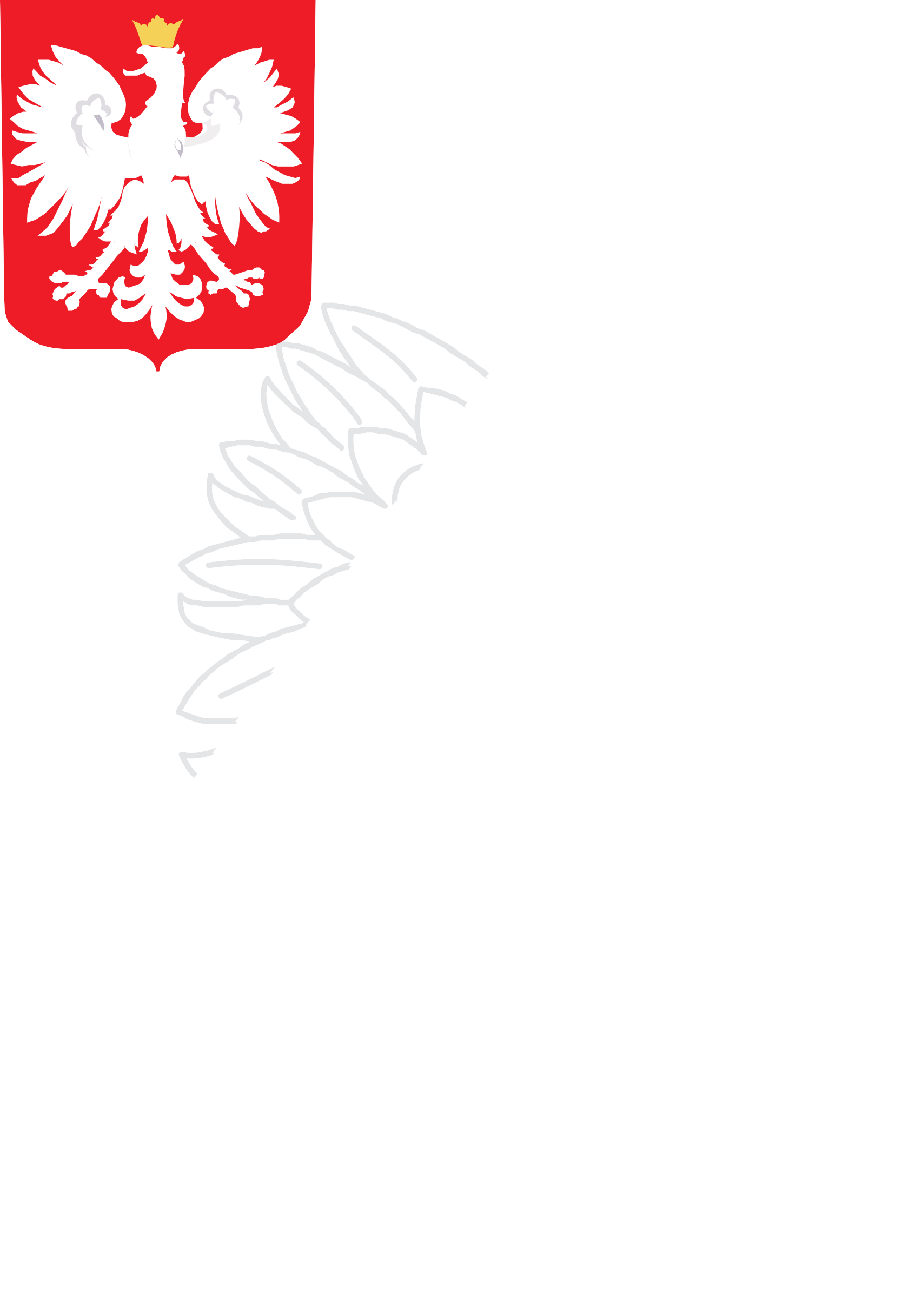 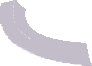 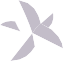 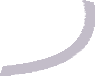 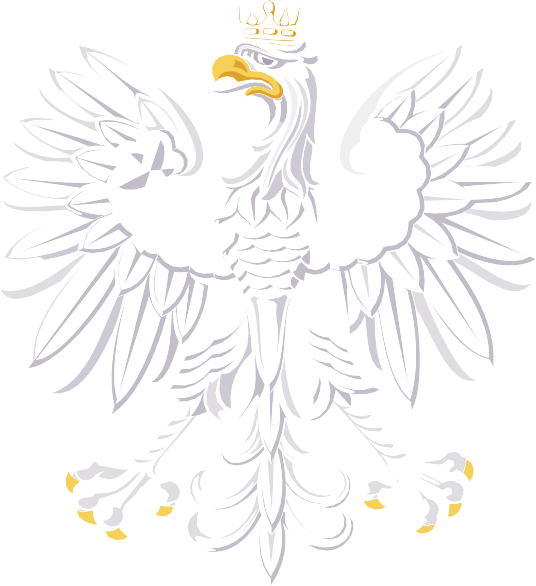 DOFINANSOWANO ZE ŚRODKÓWPAŃSTWOWEGO FUNDUSZU CELOWEGOFUNDUSZ DRÓG SAMORZĄDOWYCH„Budowa ul. J. Poniatowskiego w Siedlcach na odcinku od ul. B. Prusa do ul. Północnej i Jana Pawła II”Kwota dofinansowania: 1 287 582,15 złCałkowita wartość inwestycji: 1 980 895,62 złCelem projektu jest poprawa jakości oraz spójności sieci dróg publicznych oraz podniesienie bezpieczeństwa i komfortu wszystkich użytkowników ruchu drogowego i pieszo – rowerowego.Planowane efekty: Budowa chodników, miejsc parkingowych dla samochodów osobowych, zatok autobusowych, energooszczędnego oświetlenia ulicznego,  skrzyżowania z ul. J. Dąbrowskiego;  dwukierunkowej ścieżki rowerowej, sieci telekomunikacyjnej, zieleńców, wykonanie oznakowania pionowego   i poziomego.